EMERGENCY MANAGEMENT INSTITUTE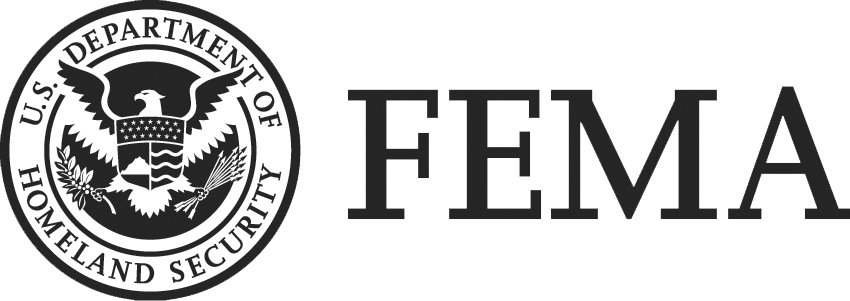 COURSE CODE: E0273 - SCHEDULEMANAGING FLOODPLAIN DEVELOPMENT THROUGHTHE NATIONAL FLOOD INSURANCE PROGRAMHosted by FEMA Region 10 and the Alaska Division of Community & Regional Affairs (DCRA), this 4-day course is designed for local officials responsible for administering their local floodplain management ordinance. The course will focus on the National Flood Insurance Program (NFIP) and concepts of floodplain management, maps and studies, ordinances administration, and the relationship between floodplain management and flood insurance.MondayTuesdayWednesdayThursdayFriday1pm to 2pm Floodplain Resources in Alaska with Q&A, Training and becoming Certified Floodplain Manager2pm to 4pm Local Floodplain Planner Workshop with RISK MAP & Mitigation Topics8:00 a.m.Unit 1: Course Introduction 9:15Break9:25Unit 2: Introduction to Floodplain Management11:30Lunch12:30Unit 2 (Continued) 1:30Unit 3: Risk Determination Maps and Studies 2:15Break 2:25Unit 3 (Continued) –  4:30Adjourn8:00 a.m.Unit 3 (Continued)Unit 3 (Continued)Unit 3 (Continued)Unit 3 (Continued)10:0010:00BreakBreakBreak10:30 10:30 Unit 3 (Continued) Unit 3 (Continued) Unit 3 (Continued) 11:3011:30LunchLunchLunch12:3012:30Unit 3 (Continued) Unit 3 (Continued) Unit 3 (Continued) 1:451:45Break Break Break 1:551:55Unit 4: Floodplain Management Regulations Overview Unit 4: Floodplain Management Regulations Overview 3:003:00Unit 4 (Continued) Unit 4 (Continued) 4:004:00Unit 4 (Continued) Unit 4 (Continued) 4:45 4:45 AdjournAdjourn8:00 a.m.Unit 4 (Continued) Unit 4 (Continued) 8:25 Unit 4 (Continued) Unit 4 (Continued) 9:20BreakBreak9:30Unit 5: Substantial Improvement/Substantial DamageUnit 5: Substantial Improvement/Substantial Damage10:30Unit 5 (Continued) Unit 5 (Continued) 11:30 LunchLunch12:30Unit 6: Oversight and Compliance -The Permitting Process Unit 6: Oversight and Compliance -The Permitting Process 2:00BreakBreak2:10Unit 6 (Continued)  Unit 6 (Continued)  3:10Unit 7: Floodplain Management Pre- and Post-Event (3 hours totalUnit 7: Floodplain Management Pre- and Post-Event (3 hours total4:30AdjournAdjourn8:00 a.m. Unit 7 (Continued)  9:45Break9:55Unit 8: Flood Insurance11:30Lunch12:30Unit 8 (Continued) 1:45Break1:55Unit 9: Course Summary 2:25Unit 9 (Continued)Capstone Tabletop Activity3:45Unit 9 (Continued) Post course exam 4:15Wrap up and graduation4:30Adjourn